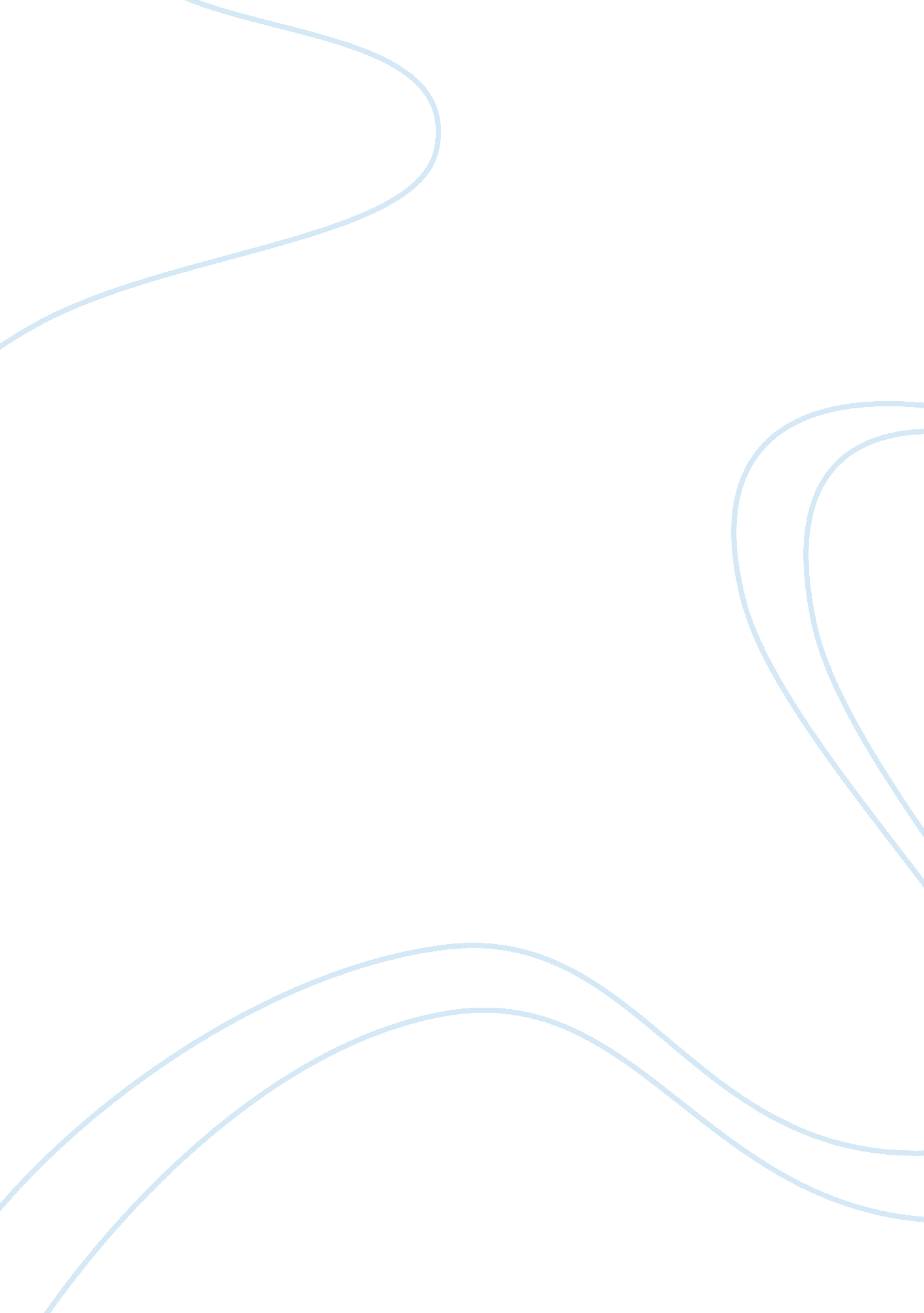 Changing american familiesFamily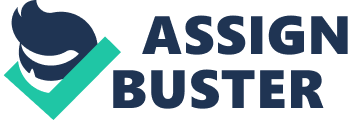 Therefore, they are more dependent on their parents. This leads to limited personal growth. Therefore, overreliance on parental care and attention can render children incapable of growth (Aulette, 2010). 
Single parent-headed households are increasing rapidly. Children from single-parent families are more independent compared to those from two-parent families. Single mothers, for instance, are more likely to be poor. The children mature early and seek ways of earning an income due to the many financial needs in their households (Aulette, 2010). 
Most single parents rarely spend time with their children. The parents worry more about work and other activities that bring in income. The children learn to be responsible for the absence of their parent. Therefore, the children will mature faster psychologically than children from two-parent families. On the other hand, this could be a problem since some of them could engage themselves in drug addiction and crime (Aulette, 2010). 
In conclusion, children who fully rely on their parents are incapable of growth, economically and psychologically and this may cause them to take a longer time to be independent (Aulette, 2010). 